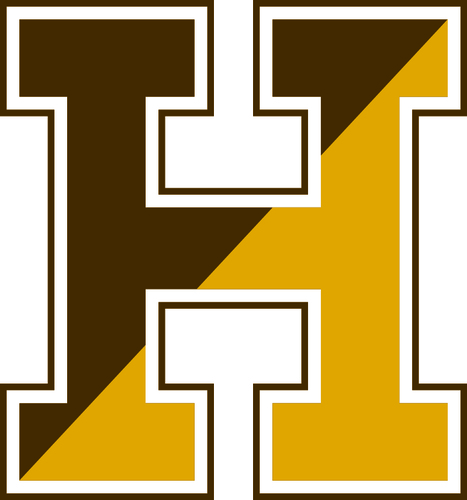 AnnouncementsGood Morning! It is Monday, November 28, 2016!Please pause for a brief moment of silence…Please rise for the Pledge of Allegiance…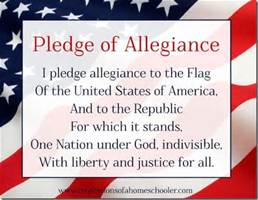 Welcome back Hillie Nation!Great news! Starting tomorrow Tuesday and every Tuesday and Thursday, HHS will offer a late bus for students who stay after for extra help or clubs. The bus will pick up students in the circle by the main entrance and all students must have a bus pass from their teacher in order to take the bus home. More details to follow. Attention members of all Hillie clubs: Please note that after school tomorrow Tuesday the 29th all Hillie clubs will have their pictures taken for the yearbook.German Club Yearbook pictures are being taken at 2:20 outside of the auditorium on Tuesday.  All members, please make every effort to attend.  German Club will also have a short meeting in room F13 after the photos to discuss our Emmaus House Family.    Term two progress report grades close on Friday. Be sure to get in any work to your teachers prior to the December 2nd deadline.The next session of Saturday school will be on December 3rd. Please see Ms. Irons or Mr. Joyce to sign up if needed. Seniors Class of 2017 - Applications are now available for the AFL-CIO annual scholarship program. This is an exam based program on Labor History. All seniors are eligible. Visit Naviance or your school counselor for additional information. The deadline is December 16th. Congratulations to all our Fall sports teams on your team effort and success! Hats off to our Hillie Varsity Football team on their fantastic win on Thanksgiving and their outstanding 9-2 season. What a great year!Winter sports begin today! For more information, please go to our website or pick up a flyer in the main entrance. Reminder to all students participating in Winter Sports…please be sure register on line and bring in your athletic fee as instructed.  REMINDERS /STANDARD ANNOUNCEMENTS Students must carry their ID’s on them at all times.Staff must wear their ID’s at all times. First period – period A – which is also homeroom - begins at 7:25.  For the safety and security of staff and students all doors with the exception of the Main Entrance are locked after 7:25 and students will be required to enter the building through the front entrance, by the Main Office and receive a tardy slip.  Students are not allowed through side or back doors at any point in the day and there will be consequences to students that open doors for them.  We do allow students to take drinks into their first period class. As a reminder, if you come in late, you will not be allowed to bring your beverage to class. Only water will be allowed. Yet another great benefit of coming in early and on time!This year Haverhill High School - in our efforts to reduce costs and reduce our carbon footprint- is offering the Student Handbook on line only for review.  This will eliminate using over 60,000 pages of paper for this one handbook. It is available on the front page of our HHS Webpage and on the Parent/Student Resources page. The signature page is also available for parents to print and return to us. Attention students who park in the student parking lots.  Your parking pass must be visible at all times. All passes should be placed on the inside of the windshield on the top left side where the oil sticker normally is placed. If you need a replacement pass, which will be at a cost, please see Mrs. Shaffer in the 200’s office.  Cars without a visible pass will be ticketed; and could result in loss of parking privileges.   Should someone park in your designated spot, please report it immediately to the 200’s office or Officer Mears in the F-Wing Office.Also, the Veteran’s Memorial Skating Rink, parking lot is only utilized after all HHS spots are full. Please do not park in their parking lot without a pass issued from the 200’s. Vehicles parked illegally may be towed.Hillies who walk back and forth to school: Please use sidewalks whenever possible.  Please do not cut through people’s yards as a short cut.  This is private property.  Thank you for your cooperation.When at all Hillie events including athletic events, the administration expects all Haverhill Hillies to represent the school as the great young men and women we know that you all are. That being said, any derogatory language or gestures at the opposing team, fans, or referees from our student section will be dealt with swiftly and severely. If a student is caught using profanity or gestures, they will be asked to leave immediately from the arena. Also, they may face school consequences the following day. Please show your Hillie Pride in appropriate ways!  Students always need a pass to go to the Nurses’ Office even if in-between classes-please get a pass from your teacher first. Please do not call your parents to be excused from school if you are ill. In order to receive an excused dismissal for illness you must go through the nurse’s office. While in the nurses office please do not use your cell phone at any time.  Students should not be in the halls after 1:40 for any reason with the exception of an emergency.  If this is the case, they must have a pass.Haverhill High School has a “No Tolerance” policy on hats, being worn in our school, at any time.  If a student is wearing a hat it will be confiscated and will not be returned until the end of the day.  As stated in our handbook hats/bandanas/or anything that is distractible for the educational process is not allowed.  The Cyber Café Coffee Shop will be open after school every day at 2:30 p.m. Students can purchase smoothies, assorted hot and cold beverages, assorted baked goods, snacks, sandwiches, and salads. 